Samvittighedsskole1.s.e.helligtrekonger i LuxembourgSalmer: 136,712,70,,411,439,121,138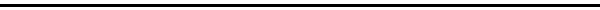 Kære menighedHan sad midt blandt lærerne, lyttede til dem og stillede dem spørgsmål. Alle, der hørte det, undrede sig meget over hans indsigt og de svar, han gav.Sådan står der midt i søndagens tekst. Det handler om den fordomsfri samtale, som er det vigtigste af alt. Samtalen i frihed og i koncentration. At lytte og stille spørgsmål er bare det bedste der findes. Det kræver åbenhed og det fører til forundring og til indsigt. Jeg er stolt af at have en religion, der på den måde opfordrer til intellektuel og til åndfuld samtale. Som er åben for en samtale mellem voksne om det guddommelige i denne verden. Og som også er åben for samtale mellem voksne og børn. At lytte til en vildfaren dreng, som havde forladt sine forældre uden at give dem besked. Fordi han var interesseret i, hvad der foregik af samtaler i templet.Og det siger noget meget vigtigt på flere planer, når det handler om at forstå det guddommelige i vort liv. Det handler om at opsøge traditionen. At tale med mennesker, som har viden om, hvad mennesker tænkte om Gud i fortiden. Om hvad der var skrevet ned af tanker og af fortællinger om Gud. Jesus er jo nærmest en konfirmand. Tolv gammel står der i teksten. Nu er det tiden for ham til at finde ståsteder. Hvad siger de lærde. Det er nu han er åben for alle fortællingerne. Inden voksenlivet kommer til med alle fordommene. Og så handler det om at sproget er det eneste, som kan føre os af sted. Sproget er himmelstigen. Eller som jeg sagde juleaften, at Gud er et sprog, der har vist sig at kunne bruges. Og en ting mere i teksten, som er nødvendigt for forståelsen. Det er det, der står om drengens mor, Maria. Hun gemte alle ordene i sit hjerte. Samtalen kan være intellektuel. Men den fører kun til indsigt, når hjertet er med. Det er det vi viser ved dåben, hvor præsten slår kors for pande og for bryst, for fornuft og for følelse. Og han har aldrig levetSom klog på det er blevetHan først ej havde kær.- skrev Grundtvig.Der var et skønt interview i dagbladet Politiken forleden med Jørgen Carlsen som nu pensioneres fra sin post som forstander på Testrup Højskole gennem 30 år, som under hans virke har fået kanon meget fremgang. Han fortæller at han først søgte et andet sted oppe i Thy og at han skulle vise bestyrelsen hvem han var. Så han rullede sig ud som idehistoriker, som han jo var uddannet. Et langt foredrag om verdenssituationen, kritisk og analyserende, som han havde lært på universitetet. - Hold da kæft, der fik de den lige mellem øjnene, tænkte han.Men ingen klappede. Ikke engang et lille anerkendende nik kunne Carlsen spore, da han så rundt på bestyrelsesmedlemmerne. Så rømmede et af de yngre medlemmer sig:»Du, Jørgen, jeg tror sådan set ikke, at der er nogen af os, der er uenige i noget af det, du har sagt. Men vil du ikke fortælle os lidt om, hvad du holder af? Hvad der varmer dig?«.Carlsen gik i stå og kom ikke i gang igen den aften. Det blev et vendepunkt for ham. Han havde glemt at den kritiske fornuft ikke er nok. Han havde glemt hjertet. Sådan må vi finde ud af, hvad der varmer os, for kun i kærligheden findes hjertesproget, som kan åbne for den dybe samtale. Søndagens tekst bliver på den måde næsten som en programskitse for, hvordan vi skal indrette os. Og som vi jo kan se, at vi har indrettet os. For det er det, jeg har arbejdet med hele livet. At modtage 12-13 årige, som nu skulle gå til samtaler hos den mand i sognet, som var uddannet til at vide, hvad tanker mennesker i fortiden havde gjort sig om Gud. Det er jo det teologi handler om. Hvordan tænkte vores forfædre. Hvordan kan vi tænke nu med fortiden og nutiden som inspiration, sådan at vi stadigvæk kan forholde os med mest mulig respekt for livet og for hinanden.I det forum mellem en, der kender fortidens fortællinger, og så de helt unge sker der noget. De kan spille bold op ad alle de traditioner som præsten kan fortælle om. Og de kan afprøve alle mulige forestillinger i en åben samtale. En fri samtale. Det er det vigtige.Dagens tekst bliver også et godt korrektiv til al den floskel-bingo, som vi møder nu til dags. Floskel-bingo er et ord jeg mødte i forgårs i en artikel om alt det politikere siger, når der f.eks. har været et terrorangreb. Nu må vi ikke blive bange! Siger de for eksempel. Men vi kan jo ligeså godt svare: Jo det må vi, for angst skærper sanserne. Og der bliver sagt: Nu må vi ikke splitte vores samfund op! Jamen vi er jo splittede. Splittede mellem dem, der myrder, og dem, der bliver myrdet. Og sådan videre. Floskel-bingo. Sådan skriver en tysk kommentator i en tankevækkende kommentar til tiden efter terrorangrebet ved Gedenknis kirche i Berlin.Det er næsten som et ekkorum. Det lyder som det samme som populismen lever bedst i. Korte sandheder, der gentages af alle tilstedeværende og bliver hinandens ekkoer. Alle med de samme meninger og holdninger. Den populisme der breder sig overalt for tiden og som er det modsatte af demokratisk samtale. Derfor skal vi fremme den åbne samtale. Kæmpe for den.Han sad midt blandt lærerne, lyttede til dem og stillede dem spørgsmål.Her er opskriften på, hvordan skole og kirke skal arbejde. Den ærlige og åbne samtale, som vi aldrig skal være bange for og som tør stille alle spørgsmål. Der er ikke nogen, der er for farlige. Heller ikke om Gud. Eksisterer Gud overhovedet, spørger elever om i skolen. Det er grundspørgsmålet. Og det er ikke et svar at sige, at det gør han, fordi det står i trosbekendelsen. Eller vedtage at det er forbudt at stille spørgsmål ved Guds eksistens. Gud kan vi tale frem med hjerne og hjerte, når vi forstår at Gud er et sprog, der giver retning i verden, så de svage forsvares og alt det skabte får lov at leve.Jeg synes personligt ikke om satire, når den er værst. Men jeg vil forsvare retten til at tegne og skrive satirisk om Gud. For det er en del af en lang samtale. Jeg tror, det er den trosfrihed, som lader samtalen om Gud være åben, der er moder til alle frihedsrettigheder. Den sande tro er en modsigelse af enhver magtstruktur. Eller bør i hvert fald være det.Lige nu er der så meget opmærksomhed på at tro, religion og kirke ikke skal have så meget plads i samfundet. Det må i hvert fald ikke være synligt, men i virkeligheden er det måske netop tro, religion og kirke der giver plads til frihedsrettigheder i samfundet. I hvert fald i bedste fald, når der er frihed i religionen til at tale og tænke frit om Gud, sådan som det er tilfældet i vores kultur. Men det er naturligvis afhængig af gudsbilledet. Gud skal ikke være hersker, men være som det sårbare menneske, sådan som gudsbilledet blev det i kristendommen. Så kan der blive plads til at skolen kan blive samfundets samvittighedsværksted. Det er Jørgen Carlsens ord fra interviewet jeg henviste til før.Det er bare sådan et godt ord, samvittighedsværksted. Og jeg tror det er det skolen altid har været. Det er dens fornemste opgave. Ud fra historien at danne det klare billede af skellet mellem godt og ondt og vise, hvordan det gode altid er det oprindelige og at ondskaben lever af at pervertere det gode.Anna Sophie Seidelin sagde engang noget morsomt om samvittigheden. Hun sagde at man kunne blive så samvittighedsfuld at man blev samfuttighedsvild. Og det er jo et skørt ord, men det hun mente var, at i et samvittighedsværksted skal man lære at kærligheden er det vigtigste af alt og at den skal bestemme forholdet til vort medmenneske, så der kommer virkelighed i forholdet. Vi skal ikke være så samfuttighedsvilde at vi tror, at vi skal redde hele verden, men være så samvittighedsfulde at vi tager vare på vort medmenneske og gør, hvad vi kan for at føre næstekærligheden ud i samfundet og gøre samvittigheden synlig dér.Kære menighedDet må vist være nok for i dag. Der har aldrig været skrevet så meget om kristendom og religion i pressen som der bliver lige nu. I hvert fald ikke i min levetid. Fredag var der en fremragende kronik i dagbladet Politiken, hvor kronikøren sluttede sådan her: Jeg synes, der skal være de kirker og de moskeer i Danmark, som den samlede befolkning har brug for. Jeg er mere bange for den måde, vi er ubekvemme ved vores egen religion på, den almindelige danskers larmende tavshed omkring det religiøse, som et kræsent barn, der ikke tør smage på livets store spørgsmål.Jeg synes vi skal smage på livets store spørgsmål i gode samtaler søndag efter søndag, sådan som vorherre gjorde det i teksten til i dag.Amen